Continuité pédagogique : Une histoire à écouter par jour Propositions pour le cycle 1 D’autres sites très intéressants pour écouter des histoires : https://shows.acast.com/des-histoires-en-musique-d-elodie-fondacci/episodesPour les élèves de 4 à 9 ans qui bénéficient d’une tablette, ils peuvent installer l’application DIPONGO  (gratuite en ce moment):Le principe est d’écouter une histoire qui s’arrête soudain. C’est alors à l’enfant de dessiner, modeler, construire,… pour que son histoire continue sur l’écran.Poule mouilléehttps://read.bookcreator.com/UktFrhlViHcPi0buHI4XfZ1DUk82/2NLngM6pSJO9up0YO9tqpw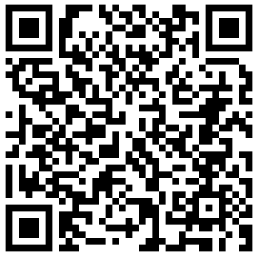 Tout en hauthttps://read.bookcreator.com/UktFrhlViHcPi0buHI4XfZ1DUk82/gDT4e8gFRu2sGrzju1fYxQ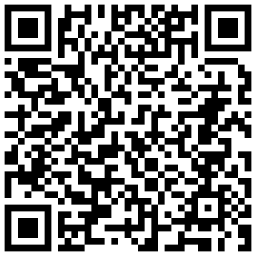 Petit ours Brun veut aller  à l’écolehttps://read.bookcreator.com/pBsqxYSMMwYOfjsn57ra2uQQxfq2/8XP5ImcbSE-agbXcnRPpqA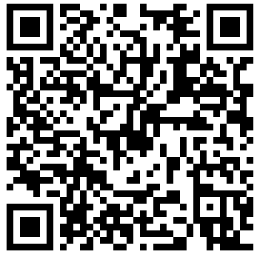 Tchoupi est gourmandhttps://read.bookcreator.com/rD3JtBQDvBcJBIv9d3VFGcXourr2/NoANB-cNTOm-PtgUZONr-g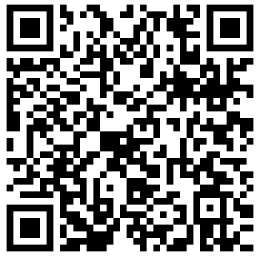 Zou ! https://read.bookcreator.com/jvvYyT7gxNYVLsrJjoKj9jwgzBF3/FT-ILAbjQdKgPwMltOT9PA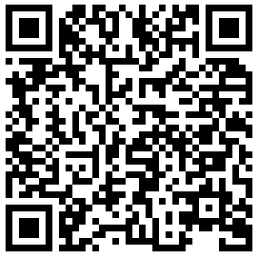 Le Yoga des petits pour bien dormirhttps://read.bookcreator.com/rD3JtBQDvBcJBIv9d3VFGcXourr2/REJOR2kdQaKpAwU2v45FCA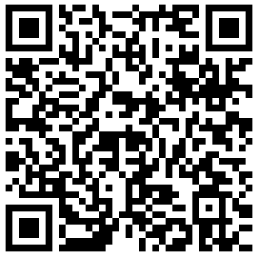 